FOTO DOKUMENTASI KEGIATAN PENELITIAN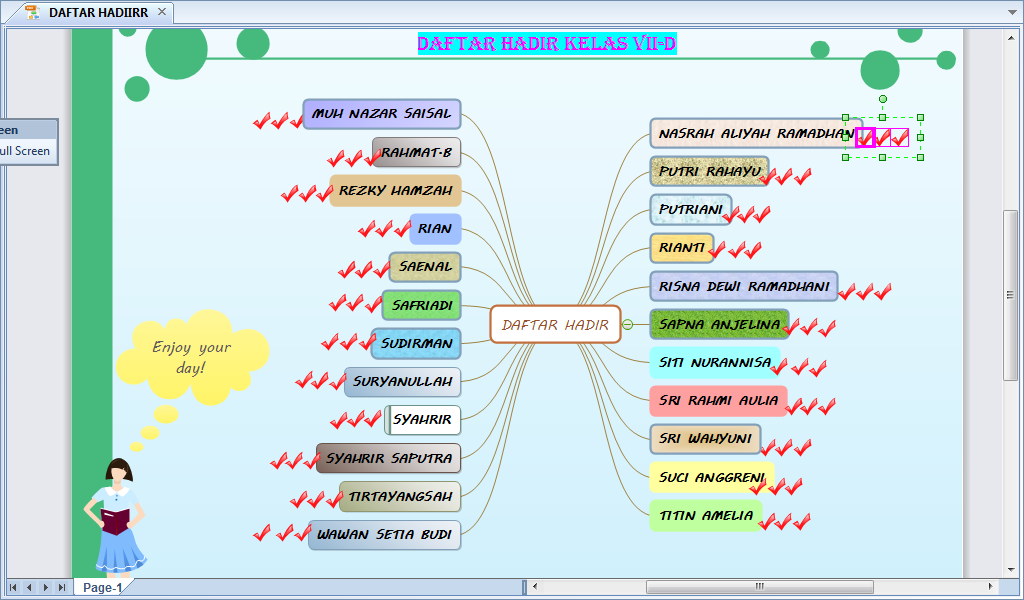 Gambar 1 Daftar hadir siswa menggunakan Edraw Mind Map 7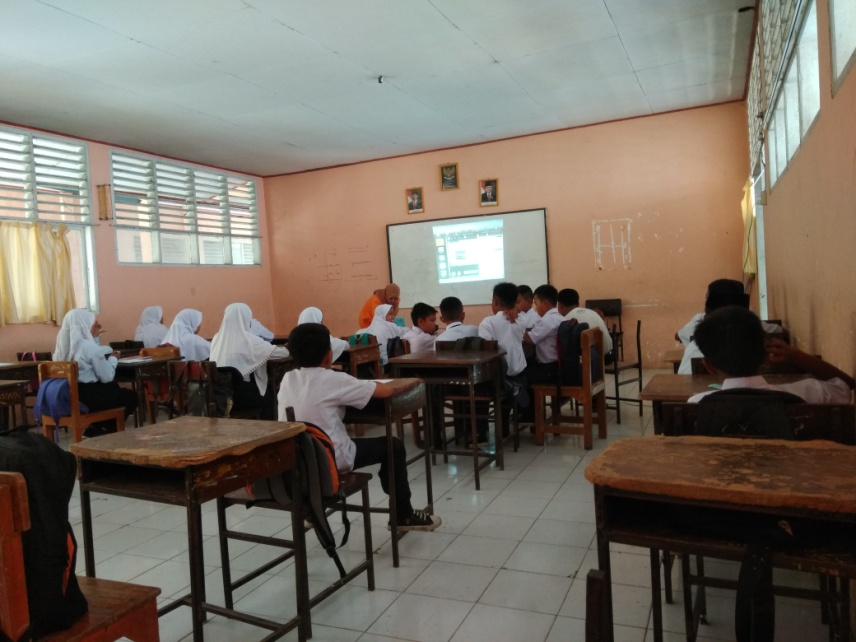 Gambar 2 Mempersiapkan media pembelajaran yang akan digunakan dalam proses belajar mengajar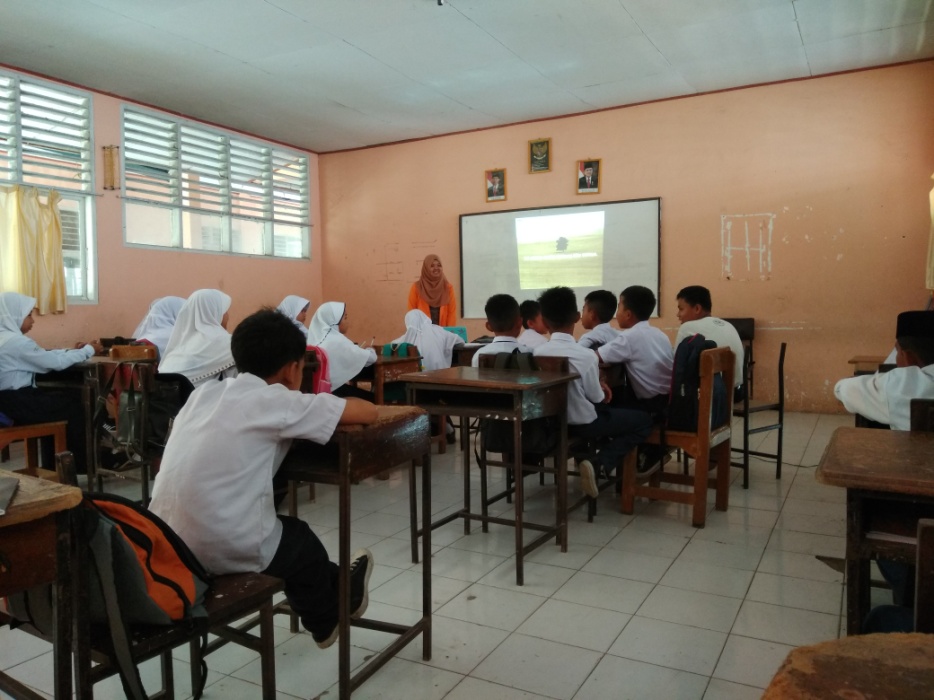 Gambar 3 Memberikan video motivasi melalui media Edraw Mind Map 7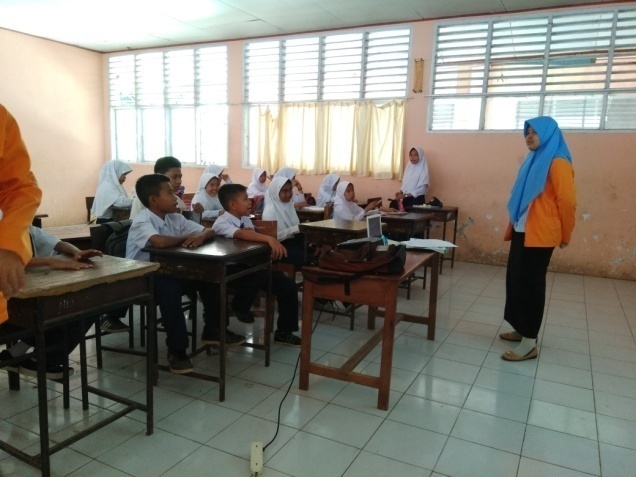 Menjelaskan materi pelajaran dengan menggunakan media Edraw Mind Map 7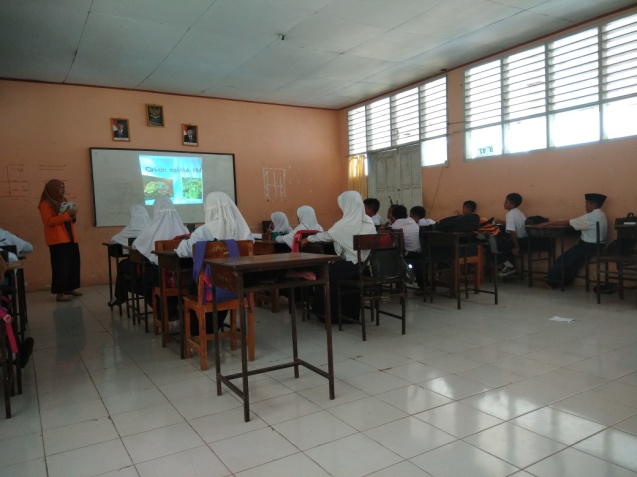 Gambar 4Gambar 5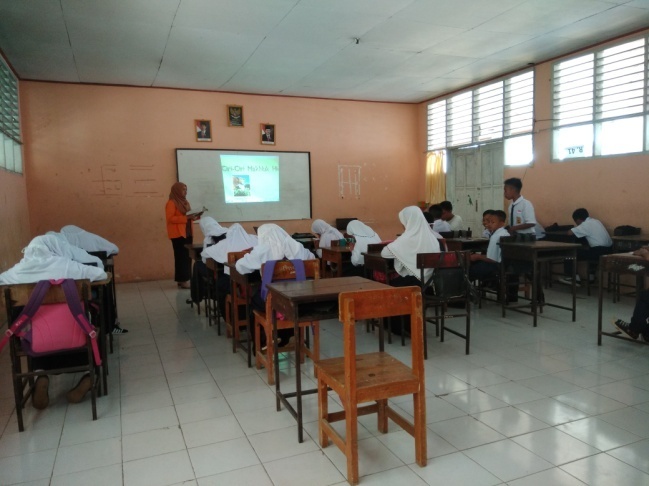 Siswa menyimak dan mencatat materi pelajaran yang dijelaskan dengan menggunakan media Edraw Mind Map 7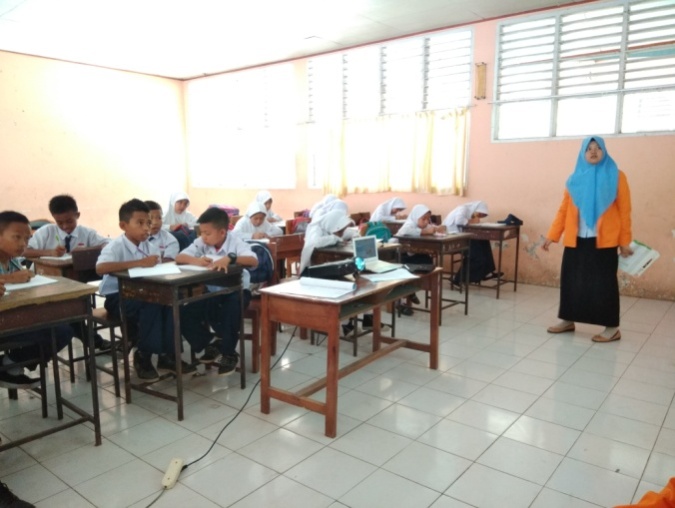 Gambar 6Gambar 7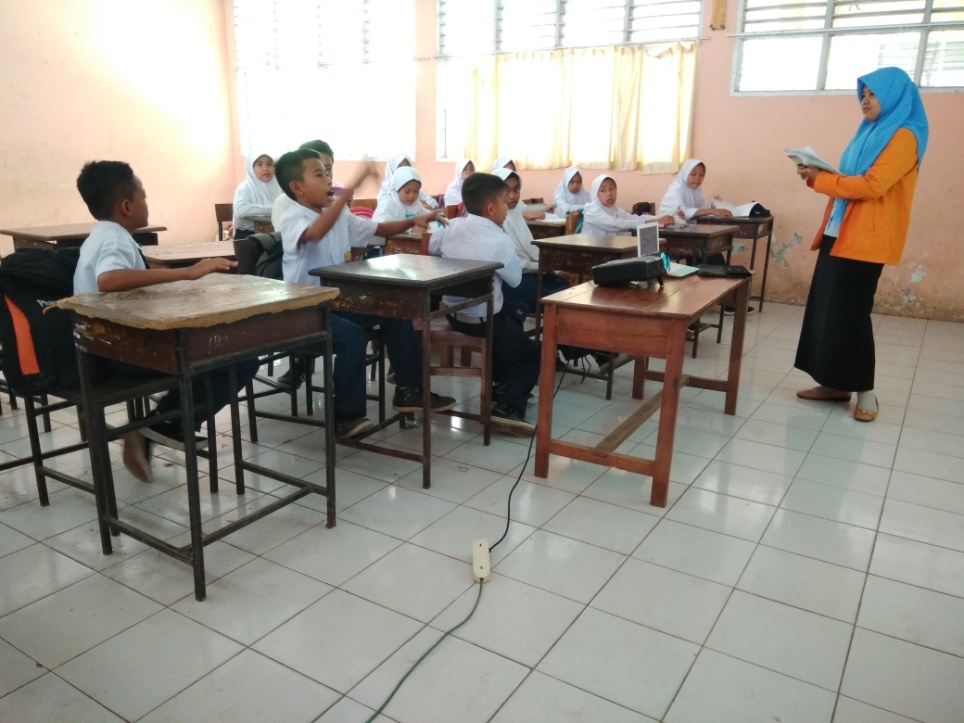 Gambar 8 Siswa menjawab pertanyaan guru mengenai materi yang diajarkan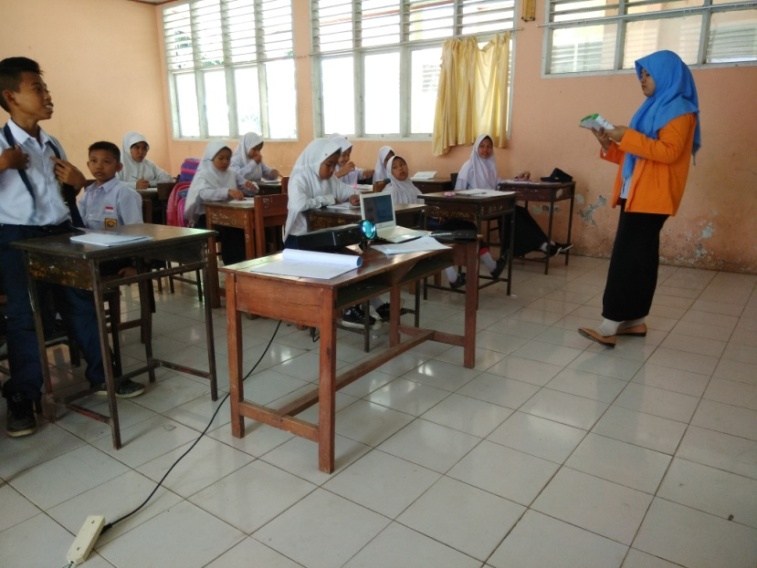 Gambar 9 Siswa aktif dalam proses pembelajaran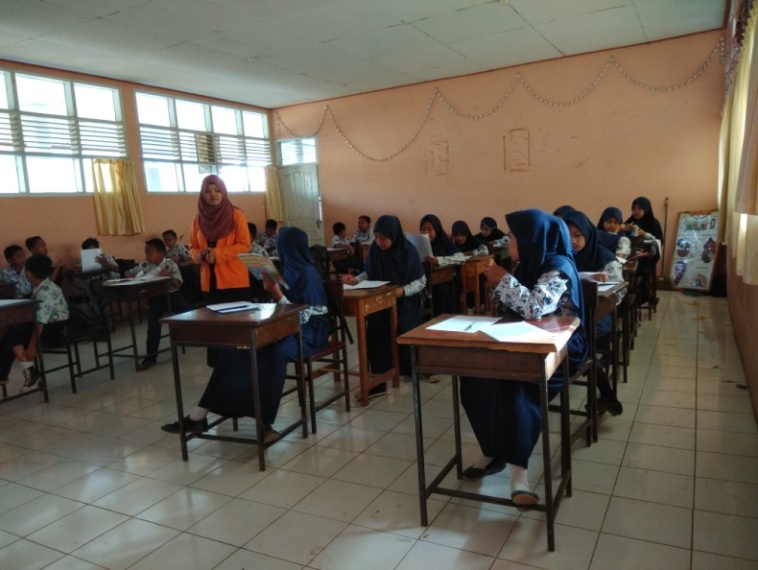 Gambar 10 Pemberian posttest pada kelas eksperimen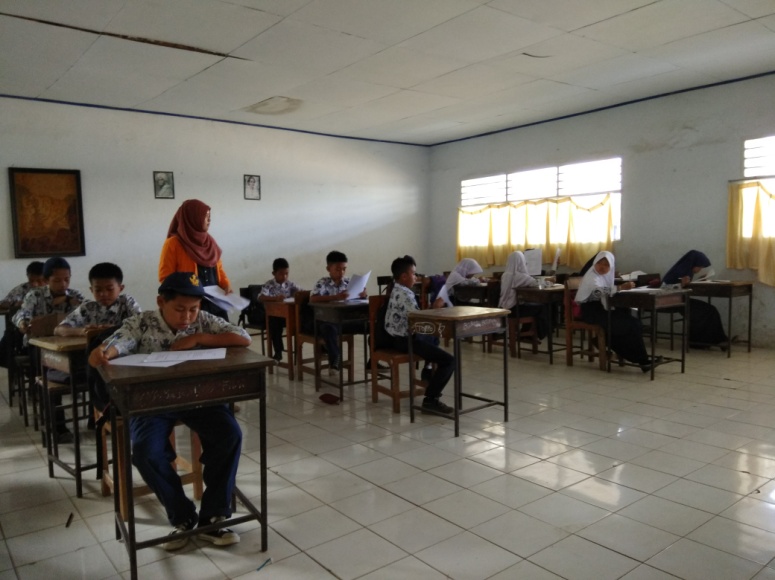 Gambar 11 Pemberian posttest pada kelas kontrol